Anorectal Manometry Report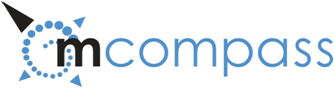 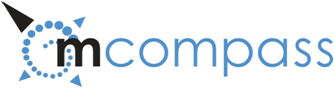 Name: __________________________________________________________________DOB: ___________________     Age: ______    Sex: __________________   ID: _____________________Date of Study: ___________________                               Referring MD: ___________________________ARM Performed by: ___________________________   Interpretation by: ________________________Indication:Fecal IncontinenceConstipationOther ________________________Procedure: Informed consent was obtained. Patient was placed in the left lateral position. A catheter was placed into the rectum and position was determined manometrically.  Assessment of anal sphincter function, rectal sensation and compliance, and stimulated defecation were evaluated. Patient tolerance was: Good				FairPoor		Findings:1. Resting Mean resting anal pressure was ______ mmHg. (Male 64-88mmHg, Female 44-90mmHg)*2. SqueezeMean squeeze anal pressure was _____ mmHg. (Male 174 and up, Female 123 and up)*Anal Pressures were Symmetric Asymmetric with decreased pressure in Posterior Left Right Anterior N/A quadrant.Squeeze duration was ________seconds 3. Expel EmptyRectal Pressure Increase was seen during bear downDecrease was seen during bear downAnal PressureIncrease was seen during bear downDecrease was seen during bear downNo change in anal pressure with  bear down4. Expel FullRectal Pressure Increase was seen during bear down Decrease was seen during bear downAnal Pressure Increase was seen during bear downDecrease was seen during bear downNo change in sphincter pressure with bear down5. SensationRectal Sensation:Sensation:_______	cc (M 30-58cc, F 30-60cc)*Desire:__________	cc (M 60-100cc, F 60-108cc)*Urgency:________	cc (M100-170cc,F88-160cc)*Pain:___________	cc (M130-180cc,F100-170)*Rectal-anal inhibitory reflex was Present Absent.Interpretation:1. Resting Resting pressures were Normal Low High2. Squeeze Squeeze pressures were Normal Low HighAsymmetry Was Was not presentEarly squeeze fatigueWas Was not present. 3-4. Expel Empty/Full Dyssynergia wasPresent Absent on push maneuver 3-4. Expel Empty/Full (cont)As seen by An increase A decrease An inadequate relaxation of anal sphincter pressureWith Adequate Inadequate increase in intrarectal pressure (bear down force)5. Sensation Rectal sensation was Normal Hyposensitive Hypersensitive 	6. Exhale Cough Reflex:PresentAbsentConclusion & Recommendation: